Relationships & Sex Education Survey 2022 – responses for Maldon1085 responses were received for Maldon.Gender:49% female48% maleRemainder did not discloseAge:62% Year 7-934% Year 10-114% age 17-25 [this equates to 42 responses and therefore have not been included in this report as sample is too small to be meaningful with many questions – raw data is available][Please note some questions were ‘select all that apply’ so percentages do not always add up to 100%. This may also be the case where percentages have been rounded.]
Year 7-9 [675 responses]Where do you currently look for information on the following topics? In addition to RSE taught at school, which topics would you like to know more about?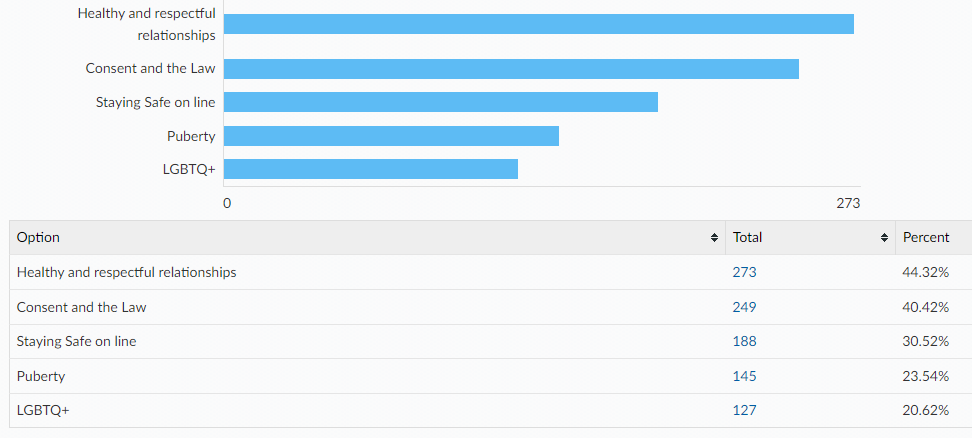 Other topics (not all relevant to SRE):LGBTQ+ because I think we need to know more about what people go through trying to figure out what they are and might need more time, help and more.PeriodsHidden disabilitiesAll the different gendersMental healthBuying house (learning bills) money handlingMore history and not just always world war and not about how the ink for a bible is made and mode about Henry the VIII or titanic or more! Or more about how we can save money later in life with higher living prices and how to cope or with how to properly do taxes correctlyCareers and jobsComputing, art and woodwork
Links to the following sexual health information and services can all be found on the Essex Youth Service website. Which of the following are you already aware of?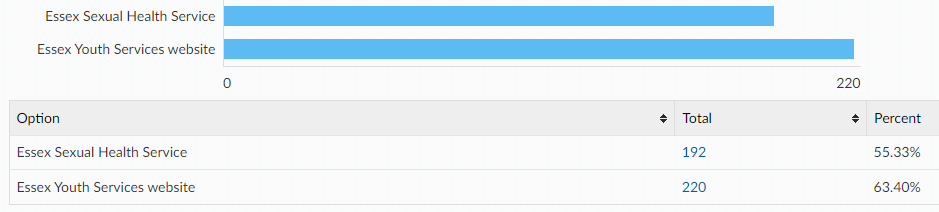 When being on the internet or social media have you ever felt...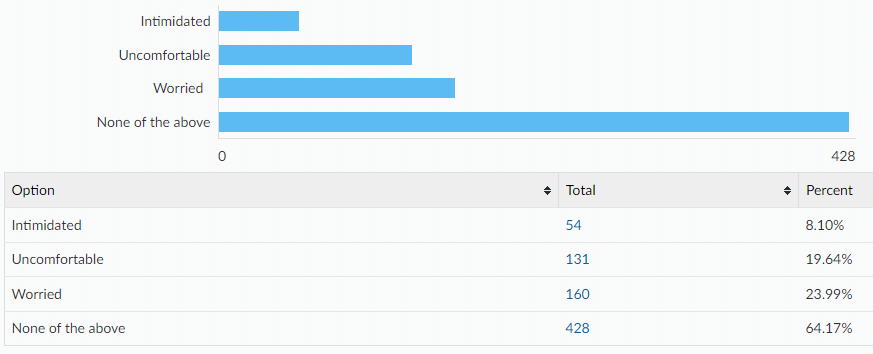 If you were to ever feel intimidated, uncomfortable or worried would you go to any of the following?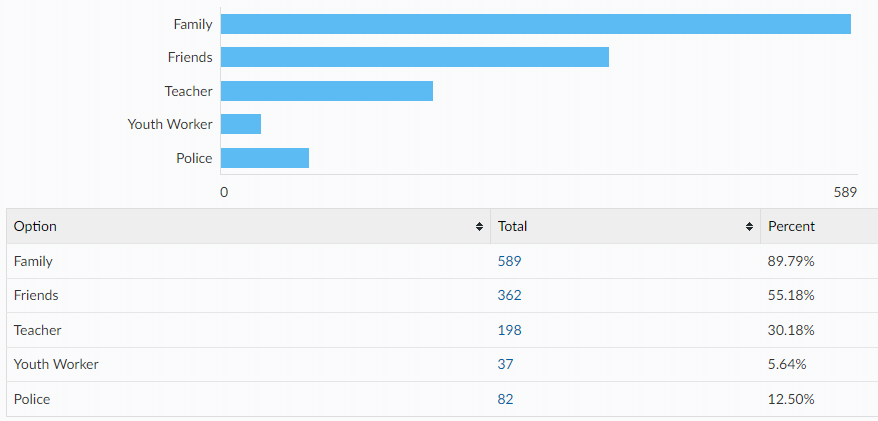 Would you tell an adult if you were asked to do something online that you were uncomfortable with? e.g. sending private pictures or joining an online private chat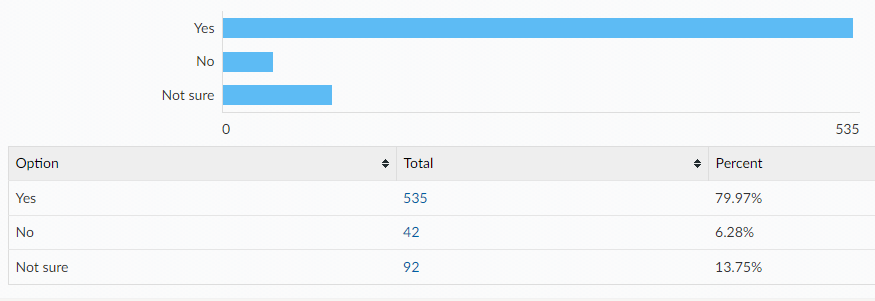 If no, what would be the reasons for not telling an adult?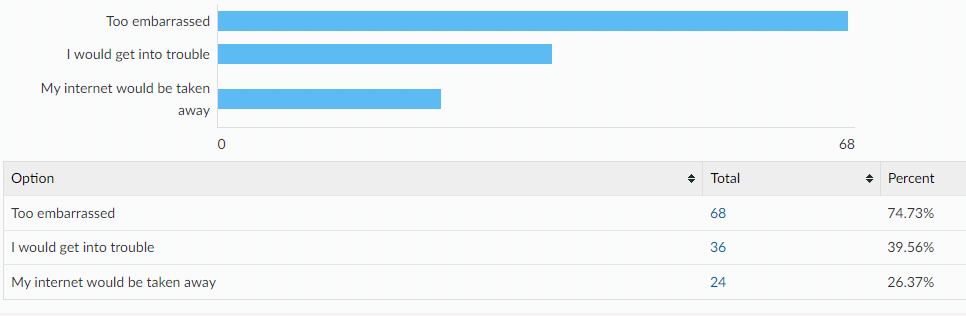 Something else:Go to my roomToo scaredI would not tell them because i do not want to no i just would not want to because I don't want to so I don't careI would be scaredi would just block that person and move onprefer not toThey’d make a massive fussWouldn’t happenI aint doing nothing so it dont matterno need for them to get involved when me and my mates are capableUncomfortable to talk about and my mates are enough anyway I just wouldn't do what they want me to do cuz that dumbBecause I'm just a child and that's a fully grown adult, it would be wrong and weirdUncomfortable They won't understand what I'm saying loli wouldnt tell an adult because its not that serious. unless i get a death threat or someone with my locationI'd just report the message, block and live happily knowing I probably got some sicko banned from that website.Uncomfortable with itI would be able to sort it out by myself so there wouldn’t be a pointNot comfortable also because not to get them worriedi just wouldn’tYear 10-11 [368 responses]Where do you currently look for information on the following topics? In addition to RSE taught at school, which topics would you like to know more about?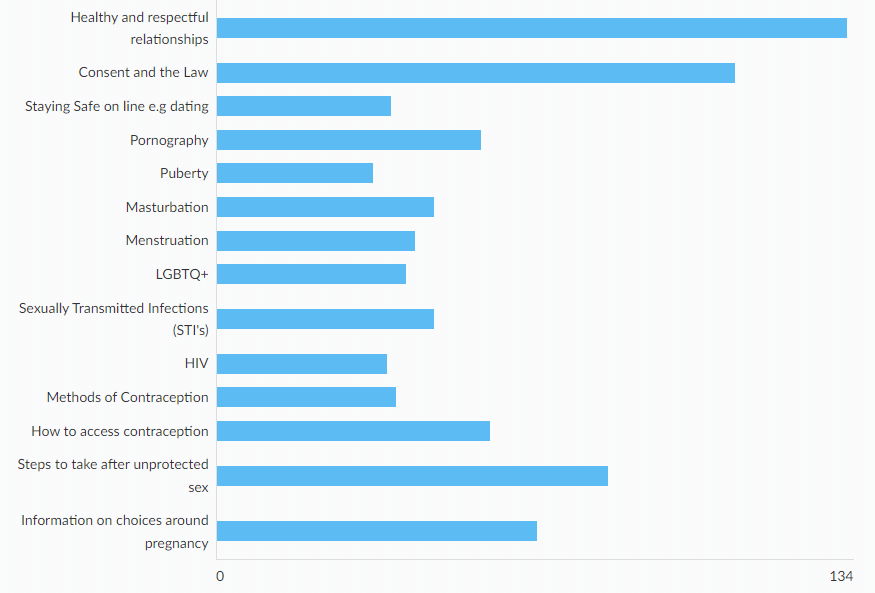 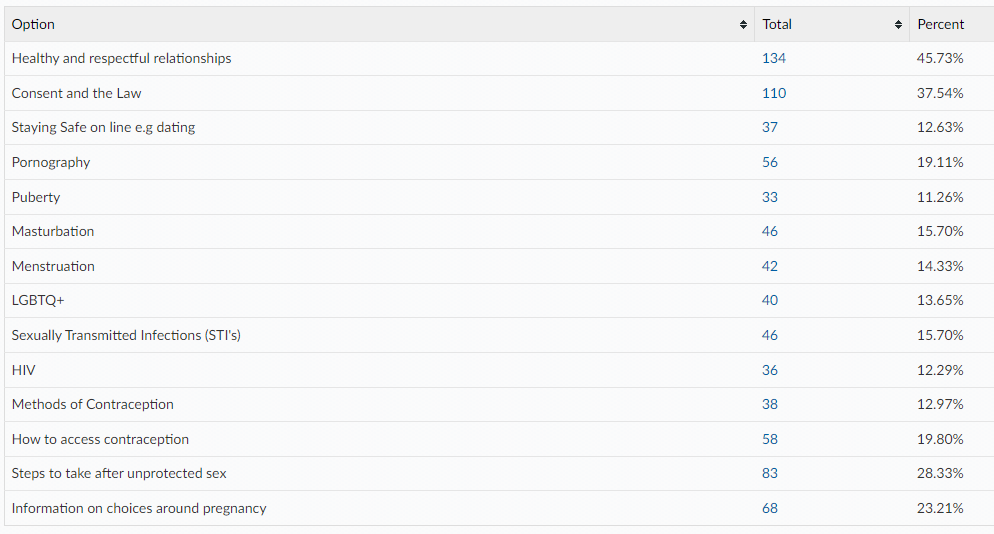 Other:How rape and sexual harassment or abuse is not okay and how to respect when someone says no and what people wear shouldn't matter rape is rape it's never on what they wearFirst aidNone of them
Links to the following sexual health information and services can all be found on the Essex Youth Service website. Which of the following are you already aware of?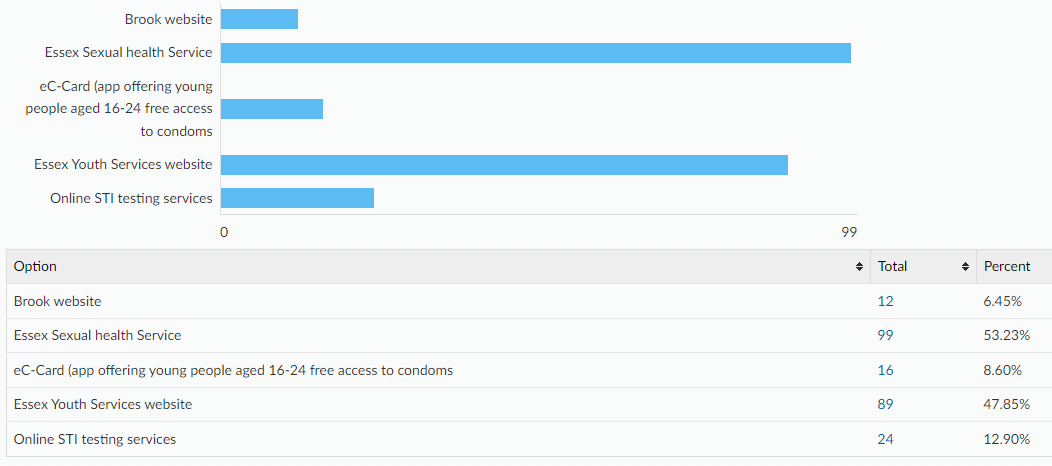 Condoms are the best way to prevent against sexually transmitted infections. There are a wide variety of other contraceptive methods designed to prevent pregnancy, some of which are listed below. All Young People have the right to information and support to allow informed choices on these methods. Please tick if you know how to access the following:Comments:I don't know any of those last onesthese questions make me uncomfortable I don’t know this stuffdon’t know half of them How do u get condoms for free I have no idea what most of these meanNot sure what some of them arePlease tell us where would you feel most comfortable going to access your chosen method of contraception?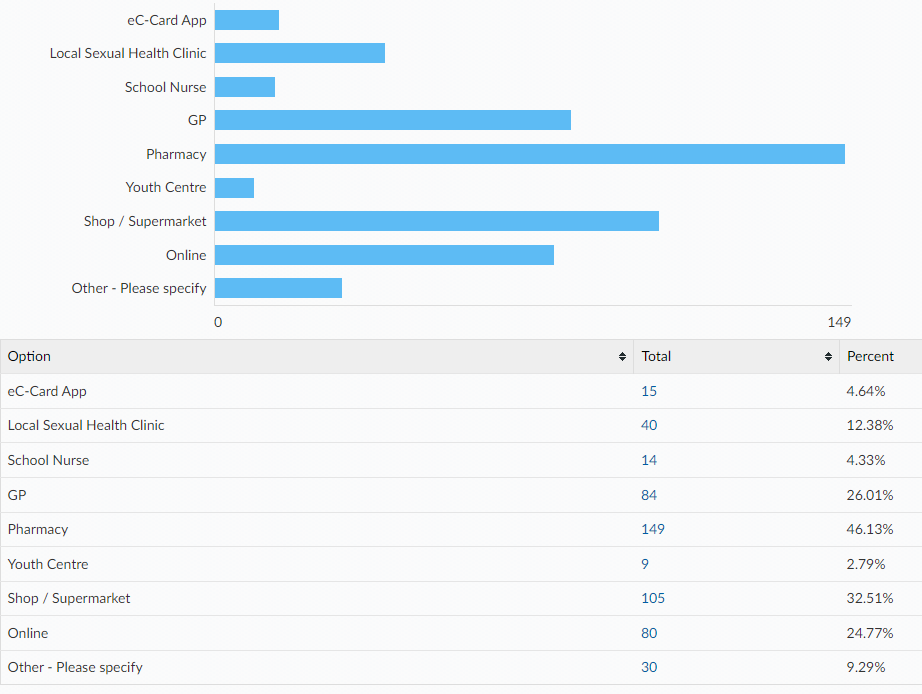 How confident do you feel that you would know how to access emergency contraception after unprotected sex (e.g. the 'morning after pill') for yourself or a partner?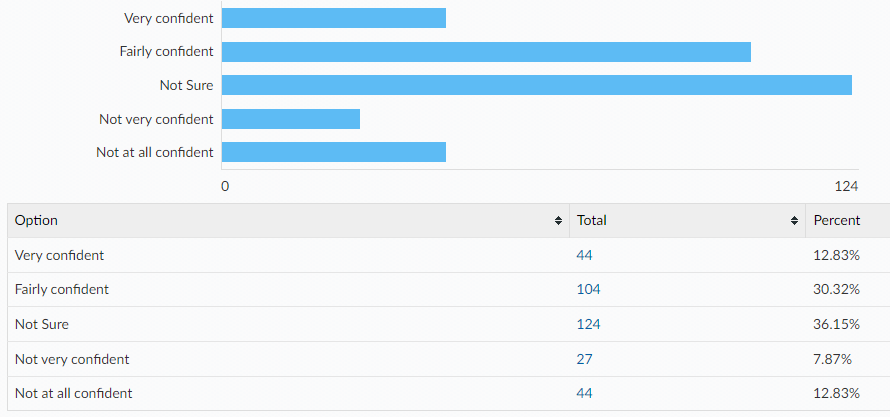 When being on the internet or social media have you ever felt...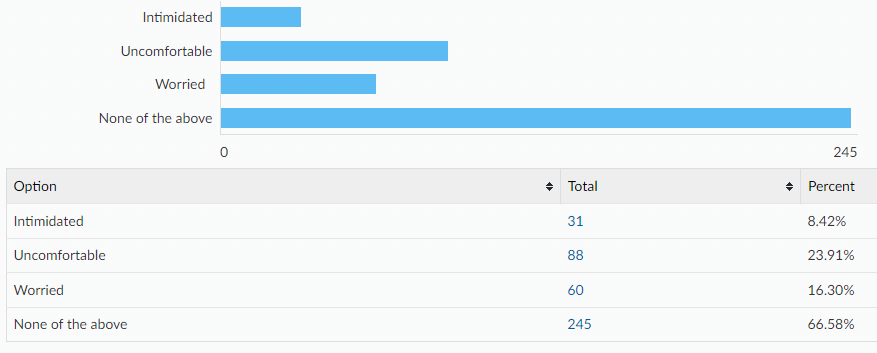 If you have felt intimidated, uncomfortable, worried…Did you tell anyone?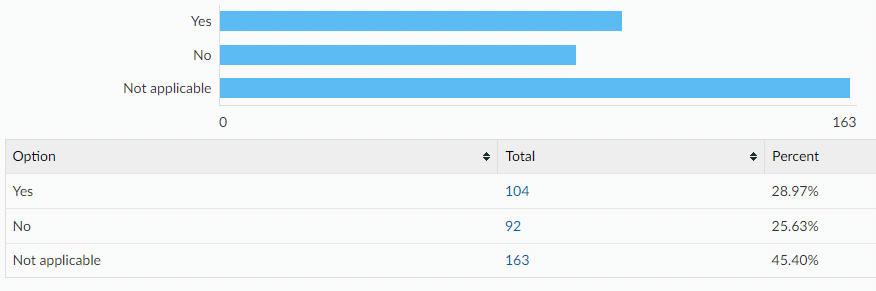 Did you know where to go for help?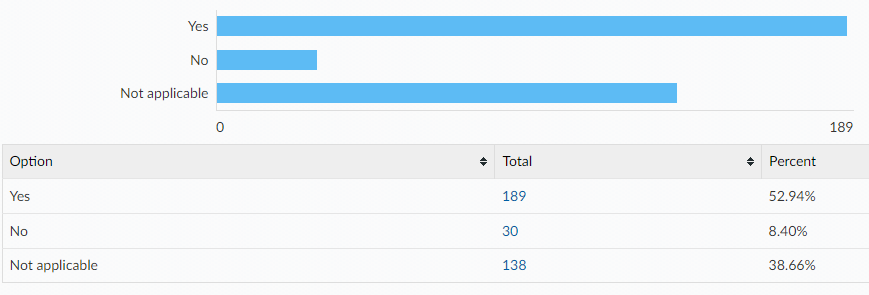 If you were to ever feel intimidated, uncomfortable or worried would you go to any of the following?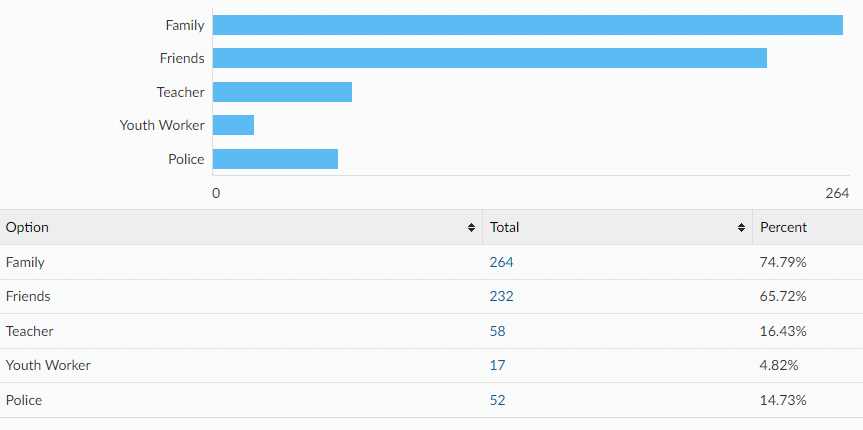 Would you tell an adult if you were asked to do something online that you were uncomfortable with? e.g. sending private pictures or joining an online private chat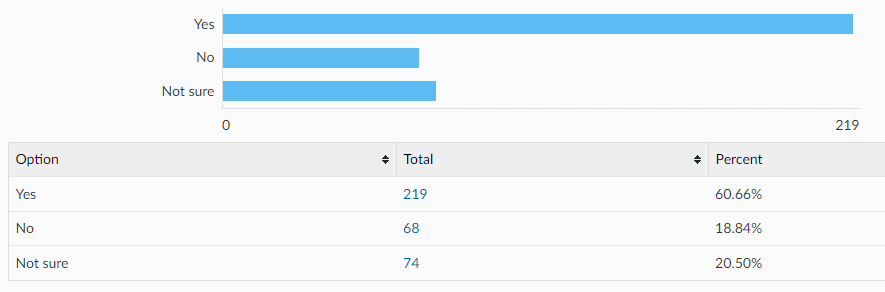 If no, what would be the reasons for not telling an adult? (please tick all that apply)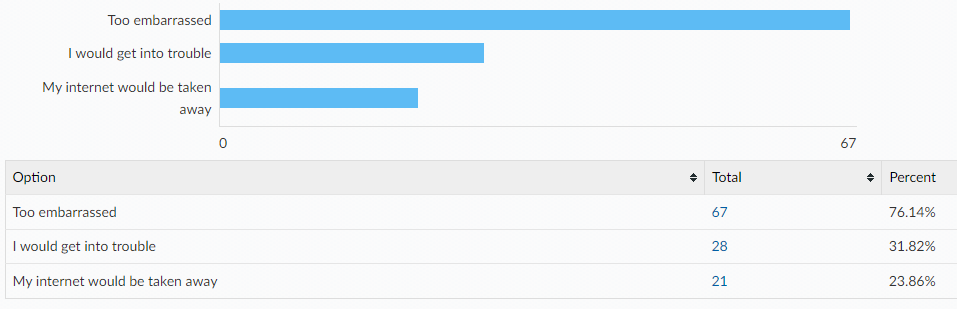 Other reasons:I just wouldn’t want to wouldn't want to don't feel like i can talk to them sometimes Don't want toNot sureMy parents let me choose what to do myself None of aboveI would rather keep it to myselfbecause im not a idiot i wouldnt do that can deal with my own problemsi can deal with it myself Blocking them is just more convenient. I wouldn’tI'm not an idiotNo point, i’ll just block themPrivacy if someone asks just block them and it’s not a big deal unless you’re being blackmailed or something.Fear of being looked down on, shouted at, treated like a child or told that it’s my fault because I'm stupidi would not do it cant be bothered (im a bit lazy)I just block themDo not think it is necessary, I would just ignore them, block them and move on.I’m aware how to handle it myself Because I know I wouldn’t and I would just not speak to themkeep it to myself I can handle it myself, unless serious
All ages:[A note to help interpret this data: The total column shows percentages for ALL respondents, with age breakdowns shown along each row. E.g. 98.24% of all respondents have a mobile phone, of which 61.17% are in year 7-9, 33.27% are year 10-11 and 3.80% are aged 17-25.]Do you have any of the following?A mobile phone with access to the internet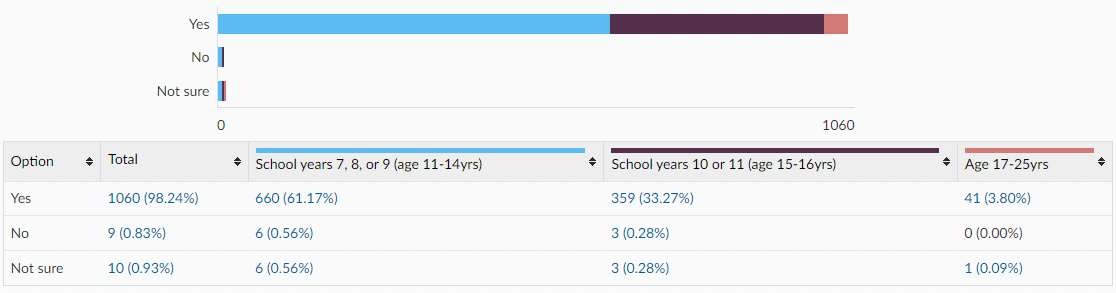 A Snapchat account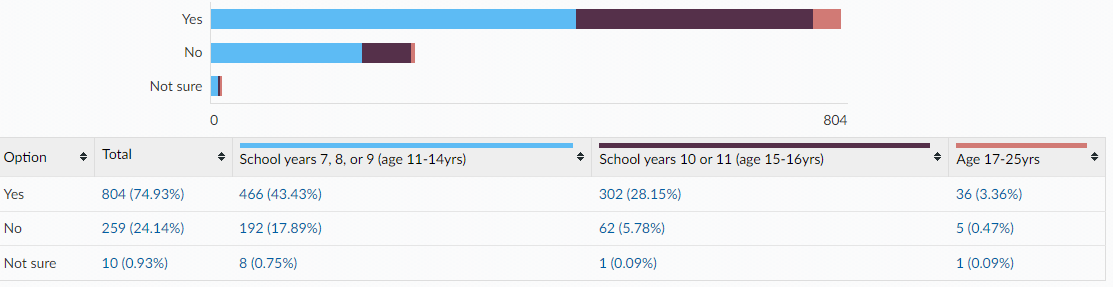 An Instagram account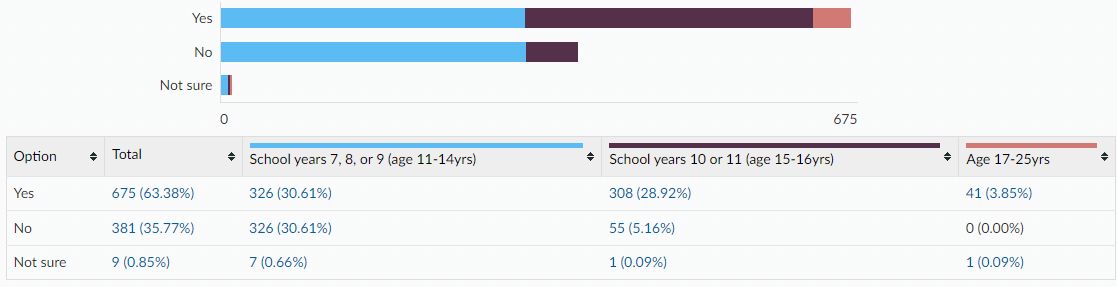 Tik Tok account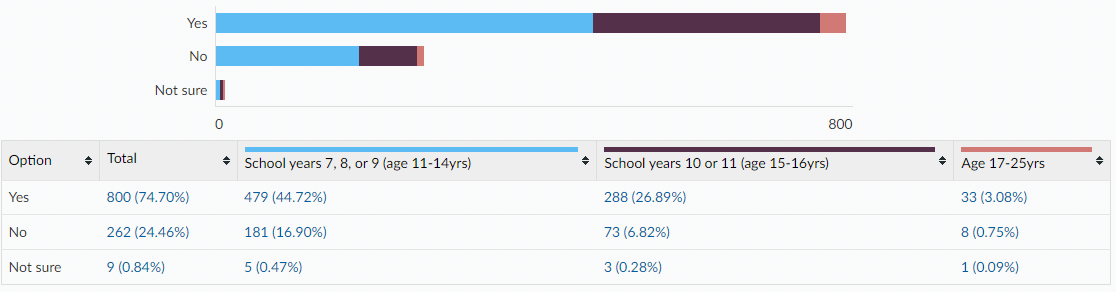 Twitch account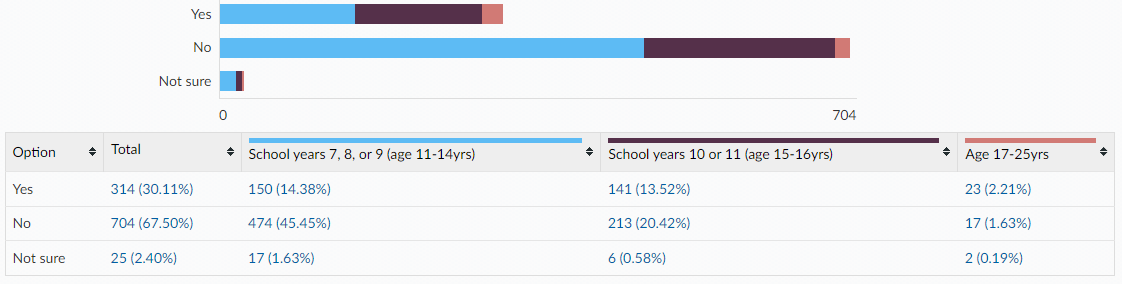 Engage in online gaming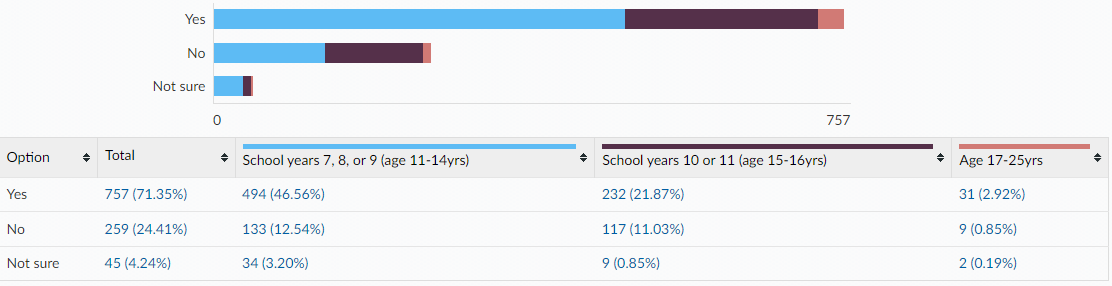 
Is there anything else you would like to learn about or get support with around sex and relationships? (All ages)Toxic relationships I would not like to answer this questionNope I'll will just ask my Mum.no because i dont like that kind of stuff or relationships to me are a big no no.Why do you need to have sex to make the sperm cells and the egg cells mix together the dangers of ityes,i would like to learn more about pubertywhat a healthy relationship is nope I don't want to learn about sex how to manage periods in public and not just the how it works part.i dont want to do itno not really i think school has covered most of itThe things women have to go through when pregnant Everything to which I responded with "I do not know" that applies to a male.How to be safe during sex, how to feel comfortable and look after a partner, etc.That rape is not okay and no is the best way to go when ur uncomfortable and take no for an answer what is sex?Same-sex education I want to learn about pregnancy and giving birth, like how you push it out, how to tell you’re in labour, etcDoes daily masturbation limit the amount of times you can ejaculate during sex?i would like to learn what happens before, during, and after abortion. does it hurt? i know there is pills to take for abortion and they apparently really hurt but i would like to know all the information, and how to support someone before, during, and after it.how to get one how an abortion works ins relationshipabortion i would like to learn about friends online and who to trustDoes it hurt for the women during sex?To be able to know where to go or get support about sex and relationships and how a relationship can build up to sex. No, i think everything i need to know has been taught in school.We don’t do sex Ed at school I think boys should be involved in discussions about menstruation since it’s very relevant, and many are very undereducated How to not get pregnant Learn more about LGBT+ relationshipsnope just the ones i said in the same previous question whatever I need to knowThis information is issued by:Essex County CouncilResearch & Citizen InsightContact us:research@essex.gov.uk County HallMarket RoadChelmsfordCM1 1QHSign up to Keep Me Posted email updates:Essex.gov.uk/keepmeposted
Twitter: Essex_CCFacebook: Facebook.com/essexcountycouncilProduced October 2022.TopicsTop 3 places they’re most likely to look for informationHealthy and respectful relationshipsFriends/family (54%)School (38%)Online/social media (9%)30% haven’t lookedConsent and the lawSchool (38%)Friends/family (32%)Online/social media (14%)39% haven’t lookedStaying safe onlineSchool (69%)Friends/family (49%)Online/social media (16%)9% haven’t lookedPuberty Friends / family (55%)School (47%)Online/social media (6%)18% haven’t lookedPeriodsFriends/family (45%)School (31%)Online/social media (6%)36% haven’t lookedLGBTQ+School (37%) Friends/family (26%)Online/social media (14%)45% haven’t lookedTopicsTop 3 places they’re most likely to look for informationHealthy and respectful relationshipsFriends/family (50%)School (9%)Online/social media (6%)33% haven’t lookedConsent and the lawSchool (25%)Friends/family (25%)Online/social media (16%)32% haven’t lookedStaying safe onlineSchool (39%)Friends/family (24%)Online/social media (9%)26% haven’t lookedPornographyOnline/social media (13%)Friends/family (7%)School (7%)71% haven’t lookedPuberty Friends/family (36%)School (30%)Online/social media (4%)25% haven’t lookedMasturbationOnline/social media (10%)Friends/family (10%)Other (4%)71% haven’t lookedMenstruationFriends/family (30%)School (15%)Other (3%)47% haven’t lookedLGBTQ+School (31%) Online/social media (14%)Friends/family (13%)39% haven’t lookedSTIsSchool (38%)Friends/family (10%)Online/social media (6%)41% haven’t lookedHIVSchool (31%)Friends/family (9%)Online/social media (7%)47% haven’t lookedMethods of contraceptionSchool (37%)Friends/family (14%)Online/social media (5%)39% haven’t lookedHow to access contraceptionFriends/family (14%)School (13%)GP, online/social media (5%)57% haven’t lookedSteps to take after unprotected sexFriends/family (16%)School (13%)Online/social media (9%)55% haven’t lookedChoices around pregnancyFriends/family (20%)School (11%)Online/social media (7%)56% haven’t looked